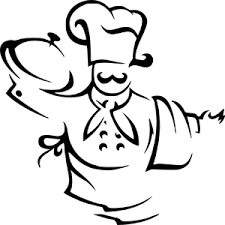 Kuchařky, kuchaři a kuchtíci,jsme rádi, že jste se rozhodli účastnit se vaření guláše při příležitosti kulturní akce II. SNOVÍDSKÝ FEST GULÁŠ, který se koná 20. 5. 2017.  Na letošním ročníku se bude hodnotit nejen guláš, ale i pálenka. Sraz soutěžících: 20. května 2017 od 9.30 hodin na tradičním místě za Obecním domem ve Snovídkách. Zahájení vaření je v 10.00 hodin.Přihlášení týmu: Nahlášení soutěžních týmů musí být provedeno telefonicky 733 686 376, 517 367 523 nebo e-mailem na obecniurad@snovidky.cz a to nejpozději do 8. 5. 2017 do 12.00 hodin. Poté bude pořadí týmu stanovené losem (maximální počet kuchtíků ve Vašem týmu je stanoven na tři).Soutěžící dostane: místo pro vaření a soutěžní číslo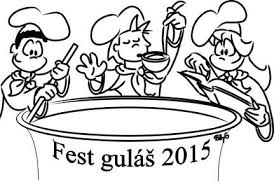 stolek + židle/lavicedřevovodu na vařeníchlebaDoporučujeme vzít si s sebou:                                           SNOVÍDKY 2017ingrediencekotlík s trojnožkoupárty stan (vhodný pro schování se před sluníčkem i deštěm)domácí pálenkudobrou náladu a soutěžního duchaspoustu známých a přátel na podporuTIP: O vítězi rozhodují pouze diváci. Každý návštěvník při zakoupení vstupenky na pokladně obdrží hlasovací lístky – 1 kupón v hodnotě 0,5 bodů za vzorek pálenky a 1 bodový kupón za nejlepší guláš. Zároveň dostane degustační koštovačku, misku a lžíci a může spokojeně koštovat. Všichni návštěvníci se tedy stávají součástí veřejné poroty a budou se tak moci podílet na volbě vítěze, proto neváhejte a pozvěte co nejvíce Vašich známých. Pro výherce jsou přichystány hodnotné ceny, které budou veřejně vystaveny. Za Vaše kuchařské umění budete všichni odměněni. Nikdo neodejde s prázdnou. 